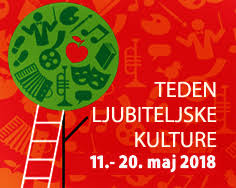 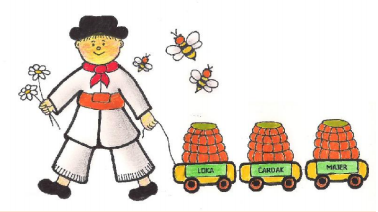 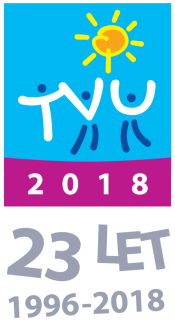 VABILOV sklopu sodelovanja v projektih Teden ljubiteljske kulture in Teden vseživljenjskega učenja vse predšolske otroke s starši vabimo na ogled lutkovne predstave »Kako je Črnomelj dobil ime?«. Po predstavi bodo sledile delavnice. Ogledali si boste lahko tudi razstavo z naslovom »Nekoč in danes«. Pridružite se nam v torek, 15. 5. 2018, ob 17. uri v avli novega vrtca v Loki.                                       Strokovni delavci enote Loka